                Примерный региональный модуль программы дошкольного образования «Мы в Мордовии живем»/ авт. О.В. Бурляева, Л.П. Карпушина, Е.Н. Коркина и др. – Саранск: Мордов. кн. издательство, 2011 (Рекомендовано Республиканским экспертным советом при Министерстве образования РМ)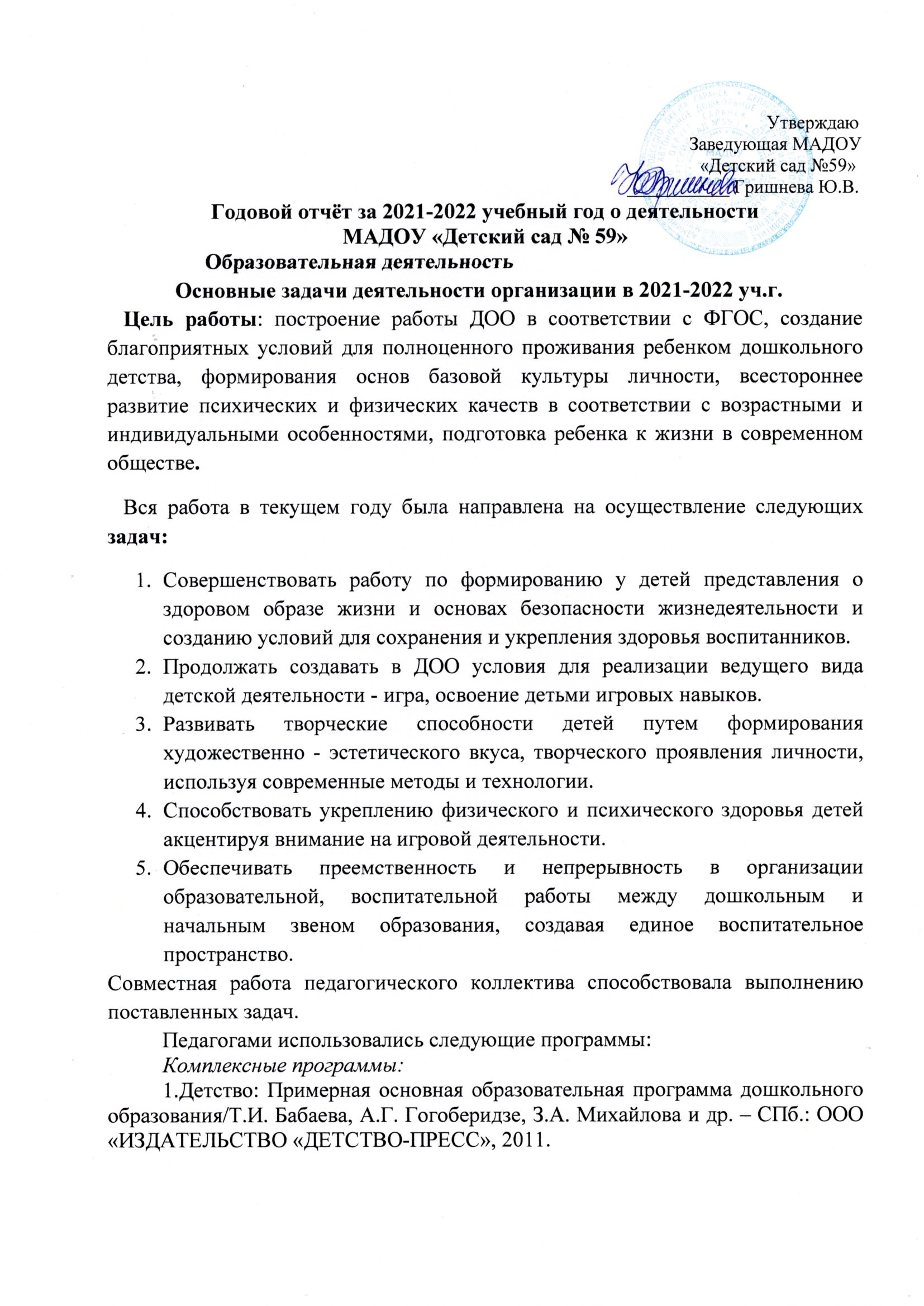 Парциальные программы, технологии:Познавательное направление развития1. Петерсон Л.Г., Кочемасова Е.Е. Игралочка-ступенька к школе. Изд-во «Ювента», 2011. (Рекомендовано Министерством образования и науки РФ)Петерсон Л.Г., Холина Н.П. Раз – ступенька, два – ступенька. Практический курс математики для дошкольников. Изд-во «Ювента», 2013. (Рекомендовано Министерством образования и науки РФ)Речевое направление развития2.Ушакова О.С. программа развития речи дошкольников. М.: ТЦ Сфера, 2013. (одобрено Федеральным экспертным советом по общему образованию Министерства образования РФ).Художественно-эстетическое направление развития3. Швайко Г.С. Занятия по изодеятельности в детском саду.Физическое направление развития4. Пензулаева Л.И. Физическая культура в детском саду. М., издательство «Мозаика-синтез», 2014. Условия осуществления воспитательно - образовательного процесса.Материально-техническое обеспечение.   ДОУ имеет совмещенный музыкально-спортивный зал, музыкальный кабинет, методический кабинет, медицинский блок, ряд служебных помещений.   В 2021-2022 уч. году в МАДОУ функционировало 5 групп:Первая младшая-1Вторая младшая – 1Средняя – 1Старшая – 1Подготовительная – 1В группах ДОУ имеются:1.Игровые комнаты2.Спальные комнаты3.Приемные4.Туалетные   Групповые комнаты частично укомплектованы оборудованием и продолжают оснащаться с учетом возрастных и современных требований.   В музыкальном зале и музыкальном кабинете имеются:1. Музыкальный центр, пианино2. Методическая литература3. Наглядные пособия4. Дидактические игры5. ИгрушкиДля занятий физкультурой имеются:1. Гимнастическая стенка2. Разнообразный спортивный инвентарь 3. ТренажерыМетодический кабинет оснащен:1. Методической литературой2. Наглядными пособиями3. Демонстрационным материаломМедицинский кабинет оснащен:1. Холодильником и медицинскими препаратами первой необходимости2. Современным медицинским оборудованием для проведения оздоровительных процедур.Территория ДОУ озеленена, имеется спортивная площадка, экологическая тропа.                    Создание и обновление предметно-развивающей среды   Большое внимание педагогический коллектив уделяет организации и обновлению предметно-развивающей среды.Опираясь на основополагающие принципы:полифункциональности среды: предметная развивающая среда должна открывать множество возможностей, обеспечивать все составляющие образовательного процесса, и в этом смысле должна быть многофункциональной,трансформируемости среды, который связан с ее полифункциональностью – это возможность изменений, позволяющих, по ситуации вынести на первый план ту или иную функцию пространства,вариативности, сообразно которому характеру современного образовательного процесса должен быть представлен рамочный проект предметной развивающей среды, конкретизирующие его модельные варианты для разных видов ДОУ как прототипы для конкретных вариантов среды, разрабатываемых уже самими педагогами-практиками,образовательное учреждение стремится создать условия для полноценного развития ведущих видов деятельности, для самостоятельного, активного, целенаправленного действия во всех видах деятельности, для предоставления права выбора деятельности и реализации индивидуальных интересов и возможностей.   Одним из условий качества образования является совершенствование материально-технической базы. В дошкольном учреждении имеется современная информационно-техническая база: электронная почта, технические средства обучения, магнитофон, копировальная техника.   В МАДОУ имеются компьютеры, дающие возможность выполнения современных требований по делопроизводству, документоведению, организации педагогической деятельности. Имеется собственный сайт Учреждения.Учебно - материальное обеспечение Кадровый потенциал.   Дошкольное образовательное учреждение полностью укомплектовано кадрами, коллектив объединён едиными целями и задачами и имеет благоприятный психологический климат. Педагогический коллектив продолжает работу над повышением качества работы МАДОУ.                      Уровень квалификации педагогических кадровАттестация педагогических работников в 2021-2022 уч. году   Данный показатель по аттестации педагогических кадров свидетельствует о постоянном росте педагогического мастерства.   В МАДОУ «Детский сад №	59» созданы необходимые условия для профессионального роста сотрудников. Имеется план переподготовки и аттестации педагогических кадров, ежегодно педагоги повышают свое мастерство в ходе прохождения аттестации, повышения квалификации, участвуют в вебинарах, онлайн - семинарах, мастер-классах, конференциях. Инновационный опыт педагогов размещен на образовательных порталах в сети Интернет.   На новый учебный год заявлено:	на высшую квалификационную категорию – Симонова Р.Н., Жадунова О.К.По уровню образования Сведения об организации повышения квалификации педагогических работников, анализ возрастного состава педагогических работников.   Все педагоги детского сада своевременно проходят курсы повышения квалификации, строго в соответствии с планом курсовых мероприятий.   В 2020 году Гришнева Юлия Владимировна, заведующая МАДОУ, прошла обучение по программе «Организационно-управленческая деятельность руководителя ДОО в новых условиях», в 2021 году обучение по программе «Менеджмент в образовании»; в 2022 году «Управление дошкольной образовательной организацией. Стратегический подход к развитию педагогических кадров»   В 2022 году Бебенова Ольга Владимировна, старший воспитатель МАДОУ прошла обучение по программе «Медиация: курс подготовки медиаторов для образовательных организаций»   В 2022 году Захарова Наталья Александровна, воспитатель МАДОУ прошла обучение по программе «Медиация: курс подготовки медиаторов для образовательных организаций».   Возрастные показатели: до 30 лет-3 человека30-40 лет - 2 человек 40-50 лет - 5 человек свыше 50 - 2 человек  Дополнительное образование на 2021-2022 учебный год   Творческое достижение педагогов в системе дополнительного образования как составная часть педагогического опыта будут использованы при аттестации педагогов.   Педагогам-руководителям кружков по результатам просмотра промежуточных отчетных и итоговых отчетных занятий рекомендовано использовать на занятиях интерактивные технологии, использовать имеющееся техническое оборудование ДОУ, содержать документацию кружков в образцовом виде в соответствии с номенклатурой дел.Методическая работа.В течение года образовательное учреждение вело работу по распространению опыта собственной педагогической деятельности среди МДОУ, МАДОУ г.Саранск, РМ. Информация о публикациях педагогических работников (указать публикации, название журналов (сборников). Участие педагогов в научно-практических конференциях, семинарах, форумах, мастер-классах и др. разного уровня:Творческие достижения педагогического коллектива в 2021-2022 учебном году.Работа с детьми.В течение года в образовательном учреждении были разработаны планы и проведены разнообразные декады и месячники в соответствии с плановыми мероприятиями отдела дошкольного образования Управления образования Департамента по социальной политике Администрации городского округа Саранск и планами мероприятий ДОУ. Работа была разнообразной, охватывала разные направления развития воспитанников, способствовала укреплению связей с родителями воспитанников.Воспитанники МАДОУ принимали участие в городских конкурсах и выставках среди МАДОУ.Творческие достижения воспитанников в 2021-2022 уч.г.Разработка материалов по инновационной деятельности по теме: «Формирование художественной культуры детей дошкольного возраста в процессе ознакомления с различными видами искусства» 2- этап - практический.Основные задачи:-изучение проектной деятельности педагогов МАДОУ по данному направлению; - реализация авторских разработок, диагностика и анализ результатов;	- размещение информации на сайте МАДОУ.   Обобщение передового опыта работы педагогов по формированию и совершенствованию коммуникативных умений и способностей в самостоятельной и творческой деятельности детей дошкольного возраста:«Художественно-эстетическое  развитие посредством театрализованной деятельности» Мисягина В.Н.,«Нетрадиционные техники рисования» Бакаева Ю.В.,«Народная кукла, как средство приобщения к родной культуре» Захарова Н.А..Разработка проектов: «Загадочный космос»», «Такие разные фотографии».Организация работы с родителями   Задачи и конкретное содержание плана работы с родителями тесно связано с планом образовательной работы детского сада и строится по трем основным этапам деятельности:- изучение семей воспитанников;- проведение работы по повышению правовой и психолого-педагогической культуры родителей;- создание условий для формирования доверительных отношений родителей с педагогическим коллективом детского сада в процессе повседневного общения и специально организованных мероприятий (праздников, консультаций, выставок детского рисунка, совместного просмотра театрализованной деятельности).        Педагогическое образование родителей (или законных представителей) воспитанников осуществлялось как традиционными методами через наглядные пособия, стенды, беседы, консультации, родительские собрания, дни открытых дверей, так и с помощью современных средств информатизации (сайт ДОУ, ИКТ).    В течение учебного года педагоги детского сада проводили большую работу по повышению правовой и психолого-педагогической культуры родителей:	- вовлекали членов семей в процесс воспитания и развития детей на выставках совместного творчества и других мероприятий детского сада;- совместно с родителями разрабатывали общегрупповые традиции, сопровождали на спортивные соревнования;- работа с неблагополучными семьями по профилактике безнадзорности;- общие заседания бесплатного консультативного пункта для родителей.Педагоги нацелены на то, чтобы мероприятия были разнообразными, отличались различной тематикой.Работа бесплатного консультативного пункта для родителей, воспитывающих детей дома, организуется приказом заведующей в соответствии с планом работы на год, в котором расписана тематика заседаний, дата проведения и ответственные за проведение; ведется журнал регистрации работы бесплатного консультативного пункта для родителей, прилагаются проведенные консультации.В новом учебном году планируется привлечение большего количества педагогов ДОУ к работе консультпункта.В том числе в течение года проведен ряд мероприятий с приглашением родителей (кроме плановых утренников):- День пожилого человека (праздник с приглашение бабушек и дедушек),- К сердцу мамы на крыльях счастья (музыкальный праздник),- Весенний праздник для мам (литературно-музыкальный праздник).Регулярно в течение года проводились Дни открытых дверей, в том числе определенной тематики, с использованием мероприятия не только для детей, но и с участием родителей (мастер-классы, участие в режимных моментах).Регулярно проводились мероприятия в рамках работы «Клуба молодых родителей» во второй младшей группе №1, они были разнообразны по тематике, по формам организации; значительное количество родителей группы по отзывам получили интересную, важную информацию по проблемам воспитания детей.Остальные заседания проведены непосредственно руководителями клуба  как в форме мастер-классов, так и в форме анкетирования, консультаций.Качество работы с родителями к концу учебного года улучшилось и за счет использования таких методов работы как проекты (некоторые из них проводились по плану проектной деятельности ДОУ в рамках инновационной деятельности), выставки совместных работ детей и родителей, ежемесячно проводимые непосредственно в группах и общие для ДОУ, размещение на сайте информации.  В информационных центрах для родителей постоянно размещалось информационное консультирование, памятки, буклеты и альбомы, анкетирование, папки-передвижки, конкурсы совместного творчества, фотовыставки.   Родителями оказывалась помощь в изготовлении атрибутов, костюмов для детей на праздники, на постановку спектаклей.    В МАДОУ организован Совет по профилактике безнадзорности и правонарушений несовершеннолетних. Определена тематика заседаний, реализуется соответствующий план работы. Работа строится на основании положений нормативно-правовых документов по профилактике безнадзорности. Главное направление – разъяснительная работа с родителями детей, имеющих отклонения в социальном поведении, и (или) ведущими асоциальный образ жизни.   Родительские комитеты выступают как связующее звено между администрацией МАДОУ и родительской общественностью групп, позволяют решать сложные вопросы   в решении проблем МАДОУ.   В методическом кабинете собираются варианты консультаций для родителей, материалы к тематическим выставкам, другие информационные материалы.   Такая система разнообразных форм работы с родителями способствует осознанию родителями своей роли в воспитании детей, выработке у них индивидуальной жизненной позиции по формированию у детей ценностных ориентиров в жизни, способствует укреплению семейных отношений, накоплению богатого опыта семейного воспитания как родителями, так и педагогами. Сплоченная работа педагогического коллектива и родителей позволяет наиболее результативно решать эти задачи.                        Сотрудничество с внешними организациями.   МАДОУ «Детский сад №59» является открытой социальной системой.Коллектив нашего детского сада строит связи с социумом на основе следующих принципов:- учета запроса общественности;- принятие политики детского сада социумом;- формирования содержания обязанностей детского сада и социума;- сохранение имиджа учреждения в обществе;- установление коммуникаций между детским садом и социумом.   Предметом взаимодействия и сотрудничества является ребенок, его интересы, заботы о том, чтобы каждое педагогическое воздействие, оказанное на него, было грамотным, профессиональным и безопасным. Взаимоотношения в детском саду строятся с учетом интересов детей, родителей, педагогов.   Одной из наиболее значимых форм реализации задач приобщения детей к общекультурным и национально-значимым условиям, формирования общей базовой культуры, формирования личности достойного гражданина, знатока, пользователя и создателя культурных ценностей и традиций России, Мордовии, социализации подрастающего поколения по месту рождения проживания, развития устойчивого понимания ценностного социокультурного вклада Мордовии в историю России является организация взаимодействия МАДОУ с учреждениями культуры.   Взаимодействие осуществляется по следующим направлениям:- выполнение социального заказа по воспитанию и образованию детей дошкольного и младше школьного возраста;- участие в конкурсах.   Обогащение содержания деятельности учреждения происходит по эстетическому воспитанию дошкольников в сотрудничестве со следующими учреждениями культуры:- Детская библиотека им. К.И. Чуковского- МОУДОД «Детская художественная школа №4»- Государственный театр кукол Республики Мордовия    Театральные постановки расширяют кругозор детей, воспитывают в детях творческое отношение к окружающему миру, обогащают внутренний мир. Постановки Республиканского театра кукол всегда интересны, эстетично оформлены, понятны, доступны воспитанникам ДОУ.Так же сотрудничаем с организациями:- ГБУ ДПО РМ «ЦНППМ «Педагог 13.ру» - Городская ТПМПК - ГИБДД РМВоспитанники образовательного учреждения в течение года успели побывать в детской библиотеке им. К. И. Чуковского, «Детская художественная школа №4».Планируется на новый учебный год более активное взаимодействие с музеями для расширения кругозора детей дошкольного возраста.Преемственность в работе МАДОУ «Детского сада № 59» и начального звена СОШ № 8 школы.Цель: обеспечение преемственности и непрерывности в организации образовательной, воспитательной, учебно-методической работы между дошкольным и начальным звеном образования.Задачи:Согласовать цели и задачи дошкольного и школьного начального образования.Создать психолого-педагогические условия, обеспечивающие сохранность и укрепление здоровья, непрерывность психофизического развития дошкольника и младшего школьника.Обеспечить условия для реализации плавного, бесстрессового перехода детей от игровой к учебной деятельности.Преемственность учебных планов и программ дошкольного и школьного начального образования.Школа и детский сад нацелена на реализацию комплекса образовательных задач, которые исходят из двух взаимодействующих целей – подготовить ребёнка дошкольного возраста к обучению в школе и в начальной школе заложить базу для дальнейшего активного обучения.Готовность к обучению в начальной школе предполагает физиологическую зрелость и психологическую готовность, готовность к обучению в основной школе - наличие способности обучаться.Организация работы по предшкольному обучению детей старшего дошкольного возраста осуществляется по следующим направлениям:- организационно-методическое обеспечение; работа с детьми; работа с родителями.Организация работы по детскому дорожно-транспортному травматизму   Работа по обучению детей ПДД ведется во всех возрастных группах.    Мероприятия: развлечения на тему «Знаки дорожные, знать всем положено!», литературный час на тему «Знаем правила дорожного движения - как таблицу умножения», спортивный праздник «Красный, желтый, зеленый», конкурс совместного творчества родителей и детей - рисунки «Правила дорожного движения»;   В информационных стендах для родителей размещена информация по безопасности дорожного движения : «Безопасность детей в ваших руках», «Дорога не терпит шалости - без жалости!», «Это должен знать малыш!», «Безопасный пешеход начинается с детства», «Азбука безопасности», «Воспитываем у детей правила безопасности на улице и на дороге», « Если ребенок гуляет один», «Как выработать навыки безопасного поведения на улице».   В целях обеспечения безопасности детей на дорогах и в транспорте, а также при возникновении опасных и чрезвычайных ситуаций, формирования у детей дошкольного возраста культуры безопасного поведения проведен месячник «Азбука безопасности детей» с 1 сентября по 30 сентября 2021 года.   Оборудованного кабинета по ПДД в МДОУ нет. Во всех возрастных группах созданы уголки по ПДД.   В методическом кабинете имеются материалы для воспитателей: конспекты, проекты, анкеты, опыт работы по ДДТТ, рекомендации.   На асфальтовой площадке территории детского сада имеется перекресток с дорожной разметкой, где занимаются воспитатели с детьми во время прогулки.Случаев детского травматизма за 2021-2022 учебный год не имелось.Информация о работе с семьями, находящимися в социально - опасном положении.   В 2021-2022 учебном году поставлена на учёт одна семья, находившаяся в социально опасном положении.    В течении всего учебного года велась с семьёй индивидуальная профилактическая работа согласно плану КДНиЗП (ПОСТАНОВЛЕНИЕ №23-22 от 15.12.2021 г.    Система физкультурно - оздоровительной работы с детьми   Проблема охраны и укрепления здоровья детей, формирования здорового образа жизни у воспитанников, их родителей и педагогов является одной из основных задач работы нашего образовательного учреждения.   Базовые компоненты физкультурно-оздоровительной работы заложены в программе «Здоровье» МАДОУ «Детский сад №59   Заботясь о физическом здоровье воспитанников выделяем:Двигательно-образовательную деятельность детей. Это прежде всего организация занятий физической культурой.    Кроме физкультурных занятий в режиме дня постоянно включены:- утренняя гимнастика;- организация динамических пауз между занятиями;- физкультминутки в структуре занятия (в т.ч. пальчиковая гимнастика, артикуляционные упражнения);- физические упражнения в течение дня;- самостоятельная двигательная деятельность с разными физкультурными пособиями в группе;- самостоятельная двигательная деятельность на прогулке;- организация подвижных игр в течение дня.   В современных условиях полноценное воспитание и развитие здорового ребенка возможно только при интеграции образовательной и лечебно-оздоровительной деятельности дошкольного учреждения, т.е. при тесном взаимодействии педагогов и медицинских работников. Поэтому, говоря о педагогическом и медицинском сопровождении оздоровления дошкольников, следует остановиться на особенностях их деятельности и направлениях совместной работы.   Педагогические работники МАДОУ (воспитатели, муз.руководитель, педагоги дополнительного образования) осуществляют физкультурно-оздоровительную работу:- проводят педагогическую диагностику уровня физической подготовленности детей; Обеспечивают условия для овладения детьми жизненно важными двигательными навыками;- способствуют гармоничному развитию двигательных способностей детей;- формируют доступные знания в области физической культуры;- организуют двигательную деятельность детей в системе;- организуют закаливание;- осуществляют педагогический контроль за состоянием здоровья детей в процессе занятий физическими упражнениями.   Медицинские работники (врач, медсестра, закрепленные детской поликлиникой № 2) проводят лечебно-профилактические мероприятия:- осуществляют комплексную оценку состояния здоровья детей, организуют рациональное питание;- обеспечивают и контролируют создание оптимальных санитарно-гигиенических условий;- проводят лечебные мероприятия.   С целью совершенствования педагогического мастерства воспитателей в 2021-2022 учебном году состоялся педагогический совет №3 - декабрь 2021г. на тему: «Двигательная активность, как необходимое условие сохранения здоровья и успешного развития дошкольников».   В течение учебного года регулярно проводятся спортивные праздники и развлечения, на которых присутствуют и участвуют родители воспитанников.Воспитанники МАДОУ и родители - активные участники спортивно - массовых мероприятий.   В январе 2022 года приняли участие спортивно - массовом мероприятии, посвященного «ДНЮ ЗДОРОВЬЯ»Приоритетное направление работы коллектива МДОУ«Художественно-эстетическое воспитания дошкольников»Ключевая роль детского сада - создание условий для формирования гармоничной, духовно богатой, физически здоровой личности, обладающей эстетическим сознанием, задатками художественной культуры, творческими способностями к индивидуальному самовыражению через различные формы творческой деятельности.Педагогическая модель художественно - эстетического образования, разработанная в дошкольном учреждении, предполагает единство формирования эстетического отношения к миру и художественного развития средствами разных видов искусств, сочетание разных видов искусств и самостоятельной творческой деятельности детей разных возрастных групп.Основные задачи деятельности организациина 2022-2023 учебный год:1.Сохранять и укреплять здоровье детей, обеспечивать их физическую и психическую безопасность в условиях детского сада совместно с семьями воспитанников.2. Обеспечить качество дошкольного образования и реализацию ФГОС ДО:- реализацию вариативных ООП ДО;- реализацию дополнительных общеобразовательных программ дошкольного образования;-организацию деятельности инновационной площадки, внедрение инновационных методов и технологий художественно-творческого развития. 3.Обеспечить организацию инновационной деятельности в рамках ознакомления с различными видами искусства детей дошкольного возраста.4.Совершенствовать работу по нравственно - патриотическому воспитанию дошкольников посредством интеграции различных видов детской и совместной деятельности.5. Совершенствовать систему психолого - педагогического сопровождения детей с ОВЗ через:- разработку и внедрение дополнительных общеразвивающих программ дошкольного образования для детей с ОВЗ;- повышение профессиональной компетентности педагогических кадров.6. Повысить эффективность взаимодействия с родителями (законными представителями), социальными партнерами через применение инновационных, практико-ориентированных форм, в том числе дистанционных.7. Расширить практику взаимодействия с организациями высшего и средне-профессионального образования.Наименование показателяКоличествоОбщая площадь групповых (игровых) комнат265,4Наличие оборудованного участка - территории, прилегающей к учреждению, либо расположенной на незначительном удалении6Общая площадь оборудованных участков (участка)224,92Наличие оборудованного (ых) помещения (ий) для проведения физкультурных занятий1(музыкально-физкультурный зал)Наличие оборудованного (ых) помещения(ий) для проведения музыкальных занятий1(музыкально-физкультурный зал)Наличие дополнительных специально оборудованных помещений для отдельных видов деятельности1(кабинет дополнительного образования)При организации пространства в группе5Вид помещенияфункциональное использованиеОснащениеГрупповые комнаты:сюжетно-ролевые игры; самообслуживание; трудовая деятельность; продуктивные виды творчества; самостоятельная творческая деятельность; ознакомление с природой, труд в природе;ознакомление с окружающим миром, явлениями общественной жизни; развитие речи; художественная литература; формирование элементарных математических представлений; опытно – экспериментальная деятельность.Детская мебель для практическойдеятельности; книжный центр; центр изобразительной деятельности; игровые модули; атрибуты для сюжетно-ролевых и театрализованной деятельности; центр природы; конструкторский центр; головоломки, мозаики,музейные кластеры;  настольно - печатные игры, пазлы; развивающие дидактические игры; различные виды театров (теневой,пальчиковый, бибабо и др.); центры экспериментирования, ОБЖ, развития речи, ознакомления с детской художественной литературой.Спальная комната:Дн дневной сон, гимнастика после снаСп Спальная мебель, шкафРаздевальная комната:информационно-просветительская работа сс р родителямиНаглядно-информационный стенд дляродителей.ВыВыставки детского творчества.Методический кабинетосуществление методической помощи педагогам;организация консультаций, семинаров, Педагогических советов;выставка дидактических и методических материалов для организации работы с детьми по различным направлениям развития.вБиблиотека педагогической и методической литературыБиблиотека периодических изданийПособия для организации занятийОпыт работы педагогов.Материалы консультаций, семинаров, семинаров-практикумов.Демонстрационный, раздаточный материал для занятий с детьми.ИлИллюстративный материал.№Наименование оборудованияКол-во1Компьютер62Принтер33Мультимедийное оборудование:- проектор14Музыкальный центр15Магнитофоны5КоличествопедагогическихработниковИз нихвнешниесовместителиКоличество педагогов, имеющихКоличество педагогов, имеющихКоличество педагогов, имеющих%аттестованных педагогов от общего количестваКоличествопедагогическихработниковИз нихвнешниесовместителиВысшуюквалификационную категориюПервую квалификационную категориюСоответствиезанимаемой должности%аттестованных педагогов от общего количества1201020100КатегорияКоличество педагоговВысшая1Первая1Соответствие занимаемой должности0ОбразованиеКоличество педагогов% от общего количества педагоговВысшее1192Средне-специальное18Наименование дополнительной программыРуководительКоличестводетей,посещающихкружокНаименованиепроведенныхотчетных мероприятий по программе с указанием датыЕ.В. Колесникова «От звука к букве» (3-4 года)Голынова И.М.19«В гости в волшебный теремок», 16.05.2022. Е.В. Колесникова «От звука к букве» (5-6 лет)Голынова И.М.25«Путешествие в страну знаний»,13.05.2022О.С. Ушакова «Технология развития связной речи»Симонова Р.Н.24«Дерево желаний», 10.05.2022.В.Г. Гришин «Малыши играют в шахматы»Захарова Н.А.27«Шахматный турнир», 16.05.2022.В.М. Корнилова «Экологическое окно в детском саду»Захарова Н.А27«Приключение Ивашки»,14.05.2022.Е.В. Колесникова «От А до Я»Рябова Е.Н.26«Путешествие с буквой А», 23.05.2022.М. Ю. Картушина «Логоритмика для малышей»Халикова Ю.А.18«В гости к солнышку», 19.05.2022.Е.В. Скрипниченко «Чудо-ритмика»Мисягина В.Н.23Танец «Ромашки»,27.05.2022.Ж.Е. Фирилева, Е.Г. Сайкина «СА-ФИ-ДАНСЕ»Тюрькина Л.Н.«Непоседы», 25.05.2022И.А. Лыкова «Изобразительная деятельность в детском саду», А.В.Никитина  «Нетрадиционные техники рисования в детском саду».Лобанова Я.А.19«Цветочная полянка»,12.05.2022.Г.Н. Давыдова «Пластилинография»,И.А. Лыкова «Я будущий скульптор»Жадунова О.К.21«Волшебный теремок»,17.05.2022.Г.Н. Давыдова «Бумагопластика», Т.Б. Сержантова «Оригами. Базовые формы»Бакаева Ю.В.15«Весенние первоцветы», 18.05.2022.И.А. Лыкова «Цветные ладошки»»,Бакаева Ю.В. Тюрькина Л.Н.17«Путешествие в страну красок», 24.05.2022.Примерная программа по раннему обучению английскому языку «Учимся говорить по- английски»Синчурина А.В.12«Путешествие в страну английскогоязыка», 20.05.2022.Количество публикацийНазвание журналов, сборников, сайтаФИО педагога2Сборник Научно-практической конференции ЕССЕ-РЕГИОН Онлайн«Воспитание дошкольников на основе традиционных духовно-нравственных ценностей народов Центрально-Азиатского региона»Симонова Р.Н.Бакаева Ю.В.1Актуальные проблемы науки и перспективы развития образования. Сборник статей Всероссийской научно-практической конференции с международным участием.Захарова Н.А.1Поликультурное образование. Опыт и перспективы. ПЕДАГОГ 13.РУЗахарова Н.А3Всероссийское образовательное издание «ПЕДПРОСПЕКТ.ру»Учебно-методический материал.Лобанова Я.А.5Международный образовательный портал Маам.http://www.maam.ru1Сборник  в рамках конференции ЕССЕ- РЕГИОН сайт «МПАДО»Голынова И.М.1Публикация в СМИ ФОНД 21 ВЕКАГолынова И.М.1Сборник Научно-практической конференции ЕССЕ-РЕГИОНЗахарова Н.А.Наименование конференции, семинара, мастер-классаКоличество участниковДата проведения конференции, семинара, место проведенияВторая Московская Международная научно-практическая конференция «Компетенции воспитателя-условие развития навыков будущего у дошкольника»Республиканский форум работников дошкольного образования «Воспитатель сегодня: компетентность, креативность, мобильность»Всероссийский форум «Воспитатели России»: «Воспитаем здорового ребёнка. Цифровая эпоха»Всероссийский форум «Воспитатели России»: «Воспитаем здорового ребёнка.Всероссийский форум работников дошкольного образования «Ориентиры детства 3.0»Всероссийский онлайн-семинар Ассоциации руководителей образовательных организаций «Содержание методики дополнительного образования. Обновление содержания ДОП»Всероссийский онлайн-семинар Ассоциации руководителей образовательных организаций «Образовательная среда современной дошкольной образовательной организации»Межрегиональная научно-практическая конференция «Векторы развития современного дошкольного образования»Всероссийский фестиваль педагогических арт-практик «Первые шаги в мир искусства»«Муниципальные практики непрерывного профессионального развития педагогов»Международный круглый стол «Родной язык – душа народа»Научно-практическая конференция ЕССЕ-РЕГИОН Онлайн«Воспитание дошкольников на основе традиционных духовно-нравственных ценностей народов Российской Федерации»Ассоциация руководителей образовательных организаций онлайн-семинар «Рабочая программа воспитания: управленческие и методические решения при переходе на новые ФГОС НОО и ФГОС ООО»Международное исследование «Влияние региональных особенностей на формирование ценностных ориентиров у детей дошкольного возраста»I Республиканский Фестиваль Здоровья для педагогов дошкольных образовательных организаций и учителей начального общего образования.Мастер-классы VII Всероссийская онлайн форум-конференция «Воспитатели России» «Дошкольное воспитание: новые ориентиры для педагогов и родителей»Научно-практическая конференция ЕССЕ-РЕГИОН Онлайн«Воспитание дошкольников на основе традиционных духовно-нравственных ценностей народов Центрально-Азиатского региона» тема: «Виртуальная экскурсия «Моя малая Родина. Микрорайон в котором я живу»Межрегиональный научно-практический семинар  в рамках Международной научно- практической конференции «58-е Евсевьевские чтения»Всероссийская научно-практическая конференция с международным участием «Актуальные проблемы науки и перспективы развития образования» тема: «Изоэкология как один из видов детского творчества»1113131246111271213535124-25.09.2021.27.09.2021.06.10.2021.17.12.2021.2-3.11.20219.11.2021.16.12.2021.2.12.2021.31.01.2022.27.01.2022.2022.23-23.03.2022.23-24.03.2022.07.04.2022.-15.04.2022«ЦНППМ «ПЕДАГОГ 13.РУ»29.04.2022.26-27.04.2022.20.04.2022.07.03.2022.Наименование конкурсаСроки проведенияРезультатФИО педагогаРеспубликанский краеведческий конкурс научно-исследовательских и творческих работ «ЛИСЬМАПРЯ» Всероссийский конкурс научно-исследовательских и творческих работ «Реформа и реформаторы в мировой истории»Городской конкурс декоративно-прикладного творчества «Пасхальное чудо»Всероссийский конкурс авторских методических разработок воспитательного взаимодействия «Воспитываем новое поколение», номинация «Разработка воспитательного занятия»Всероссийский конкурс проектных и методических разработок «Педагогическое мастерство и творчество»Республиканский конкурс научно-исследовательских и творческих работ «Моя Родина-Мордовия»Городской конкурс «Фабрика Деда Мороза» среди муниципальных дошкольных образовательных организаций г.СаранскаРеспубликанский конкурс «Птичий дом»Всероссийский конкурс авторских методических разработок воспитательного взаимодействия «Воспитываем новое поколение»Городской конкурс зимних участковГородской конкурс «Пасхальная капель»Декабрь 2021Апрель 2022Апрель 2022Апрель 20222022Январь 2020Январь 20222022202201.01.202205.2022Диплом призёраДиплом 2 степениДиплом 1 степениДиплом 1 степени Диплом 2 степениДиплом победителя1 место1 место2 местоДиплом 2 степениДиплом 2 степениДиплом 2 местоДиплом 3 место Голынова И.М.Бакаева Ю.В.Жадунова О.К.Захарова Н.А.Жадунова О.К.Симонова Р.Н.Рябова Е.Н.Бакаева Ю.В.Рябова Е.Н.Симонова Р.Н.Жадунова О.К.Захарова Н.А.Голынова И.М.Бакаева Ю.В.Жадунова О.К.Симонова Р.Н.Тюрькина Л.Н.Захарова Н.А.Захарова Н.А.Голынова И.М.МАДОУ «Детский сад №59»Голынова И.М.Бакаева И.М.Тюрькина Л.Н.Масляницина О.В.Наименование вебинараСроки проведенияФИО педагогаВсероссийский вебинар «Инновационные технологии в подаче лексических тем для детей с задержкой речевого развития»Май, 2022 г.Бакаева Ю.В.«Цифровой образовательный контент компании «Новый диск» как ресурс организации образовательного процесса»1.02.2022.Рябова Е.Н.Бакаева Ю.В.«Развитие базовых психических функций у дошкольников с ОВЗ и ЗПР с помощью интерактивной игры»2.03.2022.Бакаева Ю.В.Голынова И.М.«В чём разница между патриотическим и гражданским воспитанием дошкольника?»2.03.2022.Бакаева Ю.В.«Готовность к школе: каковы слагаемые успеха?»11. 03.2022.Бакаева Ю.В.«Мастерилки: почему это важно и зачем это нужно дошкольникам и не только им».22.03.2022.Бакаева Ю.В.Всероссийский вебинар «Развивающий потенциал цифровых образовательных ресурсов: как применять с пользой для детского развития»17.03.2022.Бакаева Ю.В.« УМК инновационной программы «От рождения до школы»14.03.2022.Бакаева Ю.В.Голынова И.М.Всероссийский вебинар «Применение электронных дидактических пособий на индивидуальных и групповых занятиях с дошкольниками»9.02.2022.Бакаева Ю.В.Голынова И.М.Наименование конкурсаСроки проведенияРезультатКоличество детей, принявших участие в данном конкурсеРеспубликанский конкурс научно-исследовательских и творческих работ «Россия-наш общий дом»Республиканский конкурс научно-исследовательских и творческих работ «Моя Родина-Мордовия»Республиканский семейный конкурс «Влюбленные в чтение»Республиканский  конкурс «Птичий дом»Всероссийский конкурс юных художников «Краски России-2019»Всероссийский конкурс детского рисунка и творчества «Арт-детки»Региональный этап Всероссийского конкурса «Полицейский дядя Степа»Городской конкурс детско-юношеского творчества «Неопалимая купина»Городской конкурс «День Победы! Как он был от нас далек…»Городской конкурс детско-юношеского творчества «Спасибо, врачам!»Всероссийский конкурс «Мы ,правнуки твои победа»Октябрь2021 Декабрь2021Февраль2022Апрель2022Ноябрь2021Май2022Апрель 2022Май2022Май2022Май 2022Май 2022ПобПризерПобедительУчастиеПобедаУчастиеПобедительЛауреат2 место3 местоУчастие2 местоУчастиепобедитель11621322111231